LO: To compare features of India and UKFeatureIndia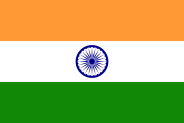 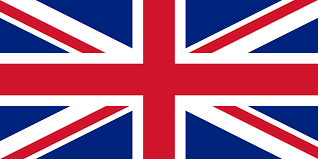        UKLocation in the worldPopulationClimate Average rainfallAverage temperatureTime zones Size (land area)Capital CityOther major citiesHighest pointLowest pointLongest riverNational animalNational flowerNational treeInformation on flag